NOTION DE FONCTION Tout le cours en vidéo : https://youtu.be/E4SY8_L-DTA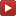 Partie 1 : Notations et vocabulaire	1) ExempleUn groupe scolaire se rend au théâtre pour assister à un spectacle. Le prix d’entrée à ce spectacle est de  par élève.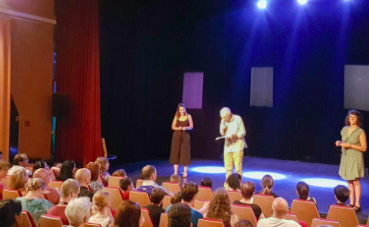 Prix du spectacle pour : 12 élèves :   = 48 €20 élèves :   = 80 €32 élèves :   = 128 € élèves :      = 4€2) Notations :Pour un nombre d’élèves donné, on a fait correspondre le prix à payer.Par exemple :		12  48			20  80De façon générale, pour  élèves on note : 	    se lit « à , on associe  ».La correspondance qu’on a établie entre  et  porte un nom. On va l’appeler , et on note également :est appelée une fonction. C’est une « machine » mathématique qui, à un nombre donné, fait correspondre un autre nombre.                                     Nombre de départ		 Nombre associéLa fonction  dépend donc de la valeur de  choisie au départ et varie en fonction de cette valeur .  est ainsi appelée la variable.On note également :	 se lit «  de  ». peut donc s’écrire : 	3) Tableau de valeursOn peut résumer les résultats précédents dans un tableau qui s’appelle tableau de valeurs.Méthode : Résoudre un problème à l’aide d’une fonction Vidéo youtu.be/02mDFbESIbkOn donne le programme de calcul suivant :Choisir un nombre Enlever 2Multiplier par 2Ajouter 31) Appliquer le programme en prenant 4 comme nombre de départ. 2) On prend  comme nombre de départ.     Donner le résultat du programme en fonction de . 3) On appelle  la fonction qui associe à  le résultat du programme.     Donner l’expression de la fonction à l’aide des deux notations suivantes :  …4) Compléter le tableau de valeurs : Correction 1) En prenant 4 au départ :44 – 2 = 22 x 2 = 4 4 + 3 = 7 En prenant 4 au départ, on obtient 7.2) En prenant  au départ : – 22 x ( – 2)  2 x ( – 2) + 3En prenant  au départ, on obtient 2( – 2) + 3.On peut simplifier l’expression :3) 4) 		       =		       = 7Partie 2 : Image et antécédent par une fonctionExemple :Dire que : (2) = 5 signifie que :                             2    5On dit que :l’image de 2 par la fonction  est 5.	  un antécédent de 5 par  est 2.Méthode : Déterminer une image et un antécédent par une fonction Vidéo https://youtu.be/BHrBGehewi0 Vidéo https://youtu.be/EOS5bSPTZjgSoit le tableau de valeurs suivant de la fonction :Compléter alors :a) L’image de 2 par  est …b) Un antécédent de 18 par  est …c)  : … –4d) (18) = …Correction a) L’image de 2 par est 6, car 2 6b) Un antécédent de 18 par est –4, car –4 c) : 10 –4 d) (18) = 38Méthode : Déterminer l’image d’une fonction par calcul Vidéo https://youtu.be/FjqPwHS7vE8Soit la fonction  définie par  .Calculer l’image de 6 par la fonction  :Correction L’image de 6 par  est 17.Méthode : Déterminer un antécédent par calcul Vidéo https://youtu.be/0NakIDu5dQUSoit la fonction  définie par .Déterminer un antécédent de  par la fonction .Correction On cherche un antécédent de 5 donc 5 est une image.On peut donc écrire : Soit : On résout ainsi l’équation :Un antécédent de  par  est donc .Remarques :Un nombre possède une unique image par une fonction.Cependant, un nombre peut posséder plusieurs antécédents.Par exemple : Soit la fonction  définie par .On a :  et .On en déduit que  possède deux antécédents qui sont  et .Partie 3 : Représentation graphique d’une fonction	1) Construction d’une courbe Vidéo https://youtu.be/xHJNdrhzY4QSoit la fonction  définie par  .On complète un tableau de valeurs de la fonction  :On représente les données du tableau de valeurs dans un repère tel qu’on trouve en abscisse les valeurs de et en ordonnée les valeurs de  correspondante.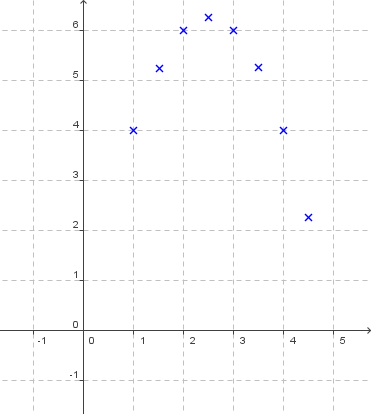 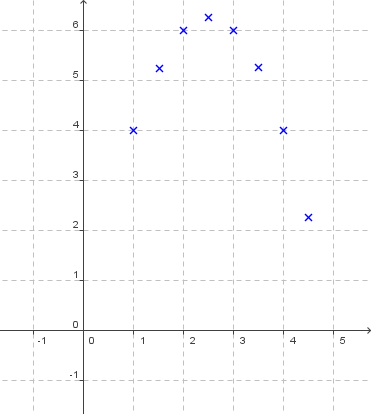 En reliant les points, on obtient une courbe. Tout point de la courbe possède donc des coordonnées de la forme ( ; ).Ouvrir le logiciel GeoGebra et saisir directement l’expression de la fonction .Dans la barre de saisie, on écrira : 	f(x)=5x-x^2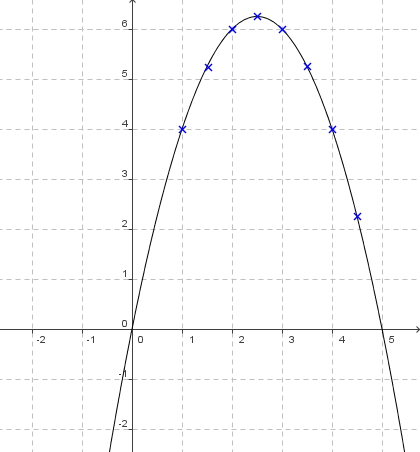 La courbe affichée de la fonction  dépasse les limites des valeurs du tableau.L’expression de la fonction  accepte par exemple des valeurs négatives de .En latin, « curbus » désignait ce qui est courbé. On retrouve le mot en ancien français sous la forme de « corbe ». Le corbeau est ainsi appelé à cause de la forme de son bec.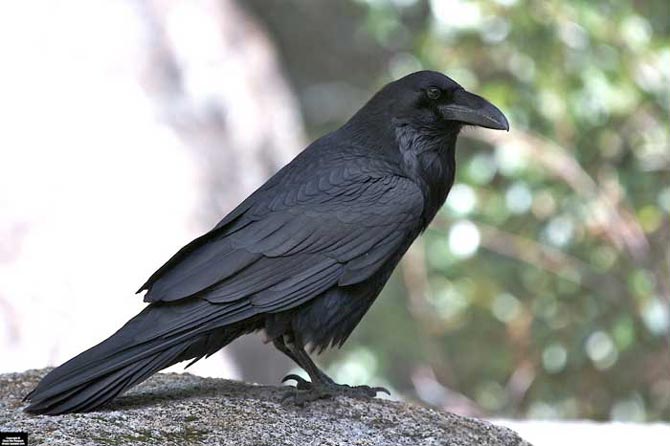 	2) Lectures graphiquesMéthode : Lire graphiquement une image et un antécédent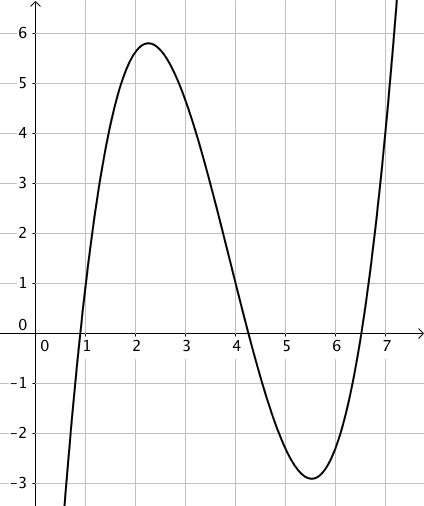  Vidéo https://youtu.be/gQUt5y8LFKkOn considère la fonction représentée ci-contre.Déterminer graphiquement :a) L’image de 7 par la fonction .b) Trois antécédents de 1 par la fonction .Correction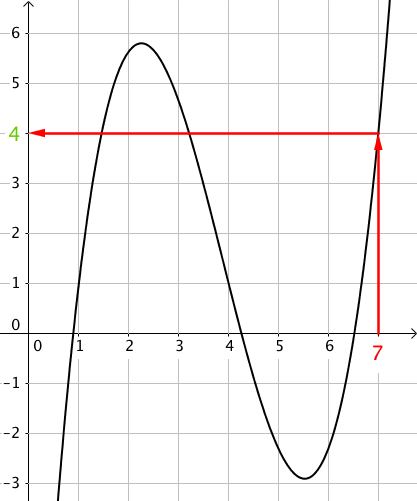 a) Pour déterminer l’image de 7, on « part » del’abscisse 7, on « rejoint » la courbe et on lit la valeur correspondante sur l’axe des ordonnées.On lit donc que l’image de 7 est 4.On peut noter : (7) = 4.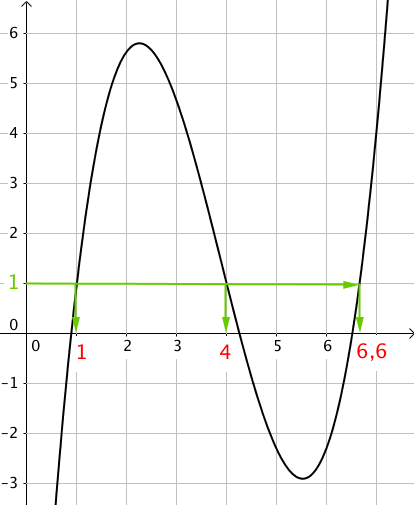 b) Pour déterminer des antécédents de 1, on « part » de l’ordonnée 1, on « rejoint » la courbe et on lit les valeurs correspondantes sur l’axe des abscisses.On lit donc que des antécédents de 1 sont 1, 4 et 6,6.On peut par exemple noter : (4) = 1.TP info : « Fonctions trigonométriques »http://www.maths-et-tiques.fr/telech/TP_Trigo.pdfhttp://www.maths-et-tiques.fr/telech/TP_Trigo.ods (feuille de calcul OOo)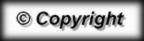 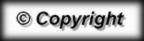 122032488012811,522,533,544,545,2566,2565,2542,25